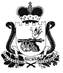 АДМИНИСТРАЦИЯ ГНЕЗДОВСКОГО  СЕЛЬСКОГО    ПОСЕЛЕНИЯ  СМОЛЕНСКОГО РАЙОНА СМОЛЕНСКОЙ ОБЛАСТИПОСТАНОВЛЕНИЕот   28  января 2015 года                                                               № 10«Об утверждении Порядка разработки и методики оценки эффективности реализации муниципальных программ Гнездовского сельского поселения Смоленского района Смоленской области»       В соответствии со статьей 179 Бюджетного кодекса Российской Федерации и в целях повышения эффективности реализации муниципальных программ Администрация Гнездовского сельского поселения Смоленского района Смоленской области                                             ПОСТАНОВЛЯЕТ:1. Утвердить прилагаемый Порядок разработки муниципальных программ Гнездовского  сельского  поселения  Смоленского  района Смоленской  области  (приложение №1).2. Утвердить методику оценки эффективности реализации муниципальных программ Гнездовского  сельского  поселения  Смоленского  района Смоленской  области  (приложение №2).3. Работникам Администрации Гнездовского сельского поселения Смоленского района Смоленской области:3.1.Осуществлять разработку муниципальных программ в соответствии с утвержденным Порядком.3.2. При подведении итогов реализации муниципальных программ руководствоваться Методикой оценки эффективности реализации муниципальных программ.4. Настоящее постановление вступает в силу с момента обнародования путем размещения на информационных стендах Администрации Гнездовского сельского поселения Смоленского района Смоленской области и размещения на официальном сайте сети «Интернет».5. Контроль за  исполнением  настоящего  постановления оставляю за  собой. Глава  муниципального образованияГнездовского сельского  поселения Смоленского  района  Смоленской  области                            Е.С.СоловьеваПОРЯДОКРАЗРАБОТКИ МУНИЦИПАЛЬНЫХ ПРОГРАММГНЕЗДОВСКОГО СЕЛЬСКОГО ПОСЕЛЕНИЯ СМОЛЕНСКОГО РАЙОНА СМОЛЕНКОЙ ОБЛАСТИ 1. Общие положения 1.1. Настоящий Порядок разработки муниципальных программ (далее — Порядок) определяет процедуру разработки, утверждения и реализации муниципальных  программ  Гнездовского  сельского поселения  Смоленского района Смоленской области.1.2. Муниципальная программа  Гнездовского  сельского поселения  Смоленского района Смоленской области - согласованный по ресурсам, исполнителям, срокам исполнения комплекс мероприятий, обеспечивающих эффективное решение проблем в области экономического, социально-культурного, экологического развития сельского поселения.1.3. Муниципальная программа включает в себя подпрограммы, содержащие отдельные мероприятия в определенных отраслях (далее — подпрограммы).1.4. Подпрограммы направлены на решение конкретных задач в рамках муниципальной программы.  Деление муниципальной программы на подпрограммы осуществляется исходя из масштабности и сложности решаемых в рамках муниципальной программы задач.1.5.  Заказчиком и разработчиком программы является  Администрация Гнездовского  сельского поселения  Смоленского района Смоленской области.1.6. Программа разрабатывается сроком на один год, в отдельных случаях на срок не более трех лет.1.7. Объем бюджетных ассигнований на реализацию программы утверждается решением Совета депутатов Гнездовского  сельского поселения  Смоленского района Смоленской области о бюджете  на очередной финансовый год.1.8. Методическое руководство по вопросам, связанным с планированием бюджетных расходов при разработке и реализации программ, осуществляет Администрация Гнездовского сельского поселения  Смоленского района Смоленской области.2. Отбор проблем по разработке проекта программы2.1. Отбор проблем для их решения осуществляется по следующим признакам:2.1.1. Значимость проблемы для сельского поселения в целом и ее соответствие установленным приоритетам социально-экономического развития.2.1.2. Необходимость муниципальной поддержки решения проблемы.2.1.3.Возможность решения проблемы, ожидаемая эффективность и сроки решения проблемы.2.1.4. Необходимость координации действий органов государственной власти, органов местного самоуправления и организаций, предполагаемых к участию в программных мероприятиях, со стороны органов местного самоуправления сельского поселения.2.1.5. Возможность выделения финансовых ресурсов за счет средств бюджета сельского поселения с учетом предельного объема ассигнований на финансирование Программ в соответствующем году и необходимость финансирования мероприятий, предусмотренных ранее утвержденными Программами.3. Разработка программы3.1. Программа должна содержать:а) наименование программы;б) характеристику проблемы и обоснование необходимости ее решения программными методами;в) сведения о заказчике программы, ее разработчике и исполнителе;г) конкретные цели и основные мероприятия (в случае если предусматривается достижение нескольких взаимосвязанных целей, то в рамках программы создаются подпрограммы по каждой из таких целей);д) сроки и этапы реализации программы (на срок утверждения бюджета);е) ресурсное обеспечение программы с выделением объемов, указанием источников и способов финансирования, а также основные положения порядка финансирования программы;ж) ожидаемые социально-экономические результаты от реализации программы, выраженные через показатели, вошедшие в систему показателей социально-экономического развития Гнездовского  сельского поселения  Смоленского района Смоленской области;з) паспорт, в котором даются наименование программы, основания для её разработки, заказчик, исполнители, наименование подпрограмм, основных мероприятий, цель (цели), срок реализации, объемы финансирования, ожидаемые результаты реализации программы (приложение №1.1).3.2. При включении в проект программы мероприятий, имеющих целью создание объектов социального, культурного, производственного, жилищно-коммунального назначения или объектов инфраструктуры местного значения, в обязательном порядке приводится обоснование выбора их места размещения.4. Оценка и утверждение программы4.1. Утверждение программы оформляется Постановлением Главы муниципального образования Гнездовского  сельского поселения  Смоленского района Смоленской области.4.2. Утвержденные программы представляются старшему  инспектору-бухгалтеру Администрации Гнездовского  сельского поселения  Смоленского района Смоленской области для  их финансирования   и внесения их в  реестр расходных обязательств5. Контроль и отчетность при реализации программы5.1. Контроль и отчетность по реализации программы осуществляет заказчик.5.2 Общую координацию действий по контролю за исполнением программ осуществляет старший инспектор-бухгалтер  Администрации Гнездовского  сельского поселения  Смоленского района Смоленской области.5.3. Годовой отчет об исполнении программы, представляется старшим инспектором-бухгалтером Главе муниципального образования Гнездовского  сельского поселения  Смоленского района Смоленской области в срок до 01 февраля года, следующего за отчетным.5.4. Годовой отчет о реализации программы должен содержать:5.4.1. Перечень выполненных мероприятий, общий объем финансирования программы, в том числе по отдельным мероприятиям и по источникам финансирования.5.4.2. Аналитическую записку, содержащую оценку достигнутых социально-экономических результатов программы в соответствии с утвержденными показателями социально-экономического развития сельского поселения, перечень незавершенных в течение года мероприятий и процент их не завершения, анализ причин невыполнения отдельных программных мероприятий либо программы в целом, предложения о привлечении дополнительных источников финансирования и иных способов достижения программных целей либо о прекращении дальнейшей реализации программы.5.5. Старший инспектором-бухгалтером  Администрации  проводит анализ и оценку выполнения программ и готовит годовой отчет о реализации программ для представления в Совет депутатов Гнездовского сельского поселения Смоленского района Смоленской области.5.6. Отчет о реализации программ в отчетном финансовом году представляется в Совет депутатов в сроки, установленные для представления отчета об исполнении местного бюджета.Приложение 1.1                       к Порядку разработки муниципальных программГнездовского сельского поселения СмоленскогоПАСПОРТ МУНИЦИПАЛЬНОЙ ПРОГРАММЫМЕТОДИКА ОЦЕНКИ ЭФФЕКТИВНОСТИ РЕАЛИЗАЦИИ МУНИЦИПАЛЬНЫХ ПРОГРАММ1. Общие положенияНастоящая Методика оценки эффективности реализации муниципальных программ (далее — Методика) устанавливает порядок оценки эффективности муниципальных программ Гнездовского сельского поселения Смоленского района Смоленской области (далее — программа), необходимость внесения в них изменений и дополнений.2. Порядок проведения оценки эффективности2.1. По каждой Программе ежегодно проводится оценка эффективности ее реализации.2.2. После завершения очередного финансового года старший менеджер  Администрации Гнездовского сельского поселения Смоленского района Смоленской области готовит годовой отчет о реализации Программы для осуществления оценки эффективности ее реализации.2.3. Для выявления степени достижения запланированных результатов и намеченных целей фактически достигнутые результаты сопоставляются с их плановыми значениями с формированием абсолютных и относительных отклонений.По каждому направлению в случае существенных различий (как положительных, так и отрицательных) данных между плановыми и фактическими значениями показателей проводится анализ факторов, повлиявших на данное расхождение. Для каждой группы факторов, внутренних и внешних, оценивается их влияние на отклонение показателя от плановых (прогнозируемых) значений.2.4. По результатам факторного анализа обосновываются изменение тактических задач, состава и количественных значений показателей, а также изменение объемов финансирования данной программы на очередной финансовый год.2.5. По результатам оценки эффективности реализации программы органами местного самоуправления не позднее чем за один месяц до дня внесения проекта решения о бюджете  на очередной финансовый год  в Совете депутатов Гнездовского сельского поселения Смоленского района Смоленской области может быть принято решение о сокращении,  начиная с очередного финансового года бюджетных ассигнований на реализацию программы или о досрочном прекращении ее реализации (если речь идет о долгосрочной муниципальной программе).В случае принятия данного решения и при наличии заключенных во исполнение соответствующей программы муниципальных контрактов в бюджете Гнездовского сельского поселения Смоленского района Смоленской области предусматриваются бюджетные ассигнования на исполнение расходных обязательств, вытекающих из указанных контрактов, по которым сторонами не достигнуто соглашение об их прекращении.3. Критерии оценки эффективности реализации программыКритериями эффективности муниципальных программ являются следующие:3.1. Соответствие программы системе приоритетов социально-экономического развития Гнездовского сельского поселения Смоленского района Смоленской области (К1).3.2. Постановка в программе задач, условием решения которых является применение программного метода (К2).3.3. Уровень проработки показателей и индикаторов эффективности реализации программы (К3).3.4. Уровень финансового обеспечения программы и его структурные параметры (К4).3.5. Организация управления и контроля за ходом исполнения программы (К5).Каждый критерий эффективности программы рассчитывается в соответствии с балльной системой оценки, определенной приложением к настоящей Методике.Интегральный (итоговый) показатель оценки эффективности программы (К) рассчитывается на основе полученных оценок по критериям по формуле:К = К1 + К2 + К3 + К4 + К5Для оценки итоговых интегральных оценок может использоваться следующая качественная шкала:Приложение №1 к постановлению Администрации Гнездовского сельского поселения Смоленского района Смоленской области от  28 января 2015 года  № 10Наименование разделовКраткое содержаниеНаименование программыВ названии программы отражается ее направленность и указывается период времени, на который данная программа разработанаОбоснование для разработки программыУказываются нормативно-правовые документы, используемые для разработки программыЗаказчик программыСтруктурные органы администрации, муниципальные предприятия и учреждения, другие организации, осуществляющие разработку программыИсполнители мероприятий программыСтруктурные органы администрации, муниципальные предприятия и учреждения, другие организации, осуществляющие реализацию программы.Наименование подпрограмм их основных мероприятия и целевые показателиУказывается наименование подпрограмм, основные мероприятия отдельно каждой подпрограммы, целевые показатели, объемы ассигнований.Цель (цели) и задачи программыСформулированные цель (цели) и задачи должны быть взаимосвязаны с установленными приоритетами развития сельского поселения.Сроки и этапы реализации программыСрок реализации программы. Если программу предлагается реализовать в несколько этапов, то приводится краткая характеристика каждого этапа.Объемы финансирования программыОбщий объем финансовых средств, необходимых для реализации программных мероприятийОсновные мероприятия программыПеречень основных программных мероприятий, при помощи которых достигается поставленная цель (цели) и задачи.Ожидаемые результаты от реализации программыКраткая качественная и количественная характеристики ожидаемых конечных результатовПриложение №2 к постановлению Администрации Гнездовского сельского поселения Смоленского района Смоленской области от  10 января 2015 года  № 10Суммарное значение интегрального показателя ККачественная характеристика программыот 45 до 50 балловЭффективнаяот 35 до 45 балловДостаточно эффективнаяОт 25 до 35 балловМалоэффективнаяМенее 25 балловНеэффективная